Konsultacje projektu nadania nazw ulicom w PłużnicySzanowne Mieszkanki, Szanowni Mieszkańcy miejscowości Płużnica,w okresie od 27 lutego do 16 marca br. prowadzone są konsultacje dotycząc nazw ulic w miejscowości Płużnica. Zespół składający się z przedstawicieli urzędu gminy, rady gminy, rady sołeckiej i sołtysa wypracował propozycje nazw ulic. W czasie trwania konsultacji, przy ulicach na terenie Płużnicy umieszczone zostały tablice z proponowanymi nazwami.Uwagi i propozycje zmian można składać poprzez wypełnienie niniejszego formularza.Formularz został stworzony w celu zaczerpnięcia opinii mieszkańców odnośnie propozycji nazw ulic w miejscowości Płużnica. Masz uwagi lub propozycje? Weź udziału w procesie konsultacyjnym i wypełnij formularz!Mapa Płużnicy z proponowanymi nazwami ulic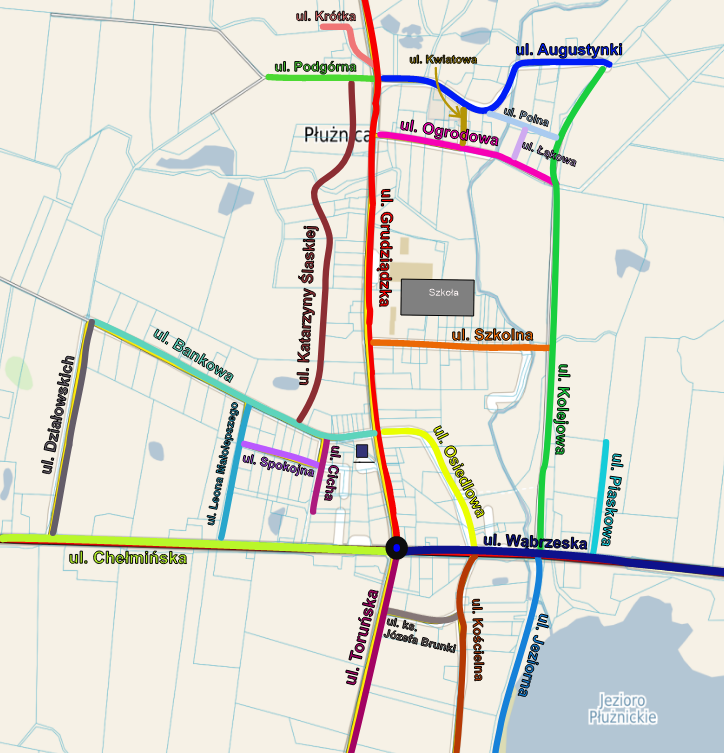 1. Imię i nazwisko *___________________________________________________2. Miejsce zamieszkania * ___________________________________________________3. Uwagi * _______________________________________________________________________________________________________________________________________________________________________________________________________________________________________________________________4. Propozycje*_______________________________________________________________________________________________________________________________________________________________________________________________________________________________________________________________Dziękujemy za udział w konsultacjach!* Wymagane